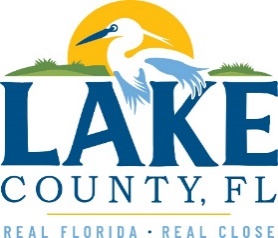 Office of Procurement ServicesP.O. Box 7800 • 315 W. Main St., Suite 416 • Tavares, FL 32778SOLICTATION: Public Safety Funding Consultant				06/22/2023Vendors are responsible for the receipt and acknowledgement of all addenda to a solicitation. Confirm acknowledgement by including an electronically completed copy of this addendum with submittal.  Failure to acknowledge each addendum may prevent the submittal from being considered for award.THIS ADDENDUM DOES NOT CHANGE THE DATE FOR RECEIPT OF PROPOSALS.QUESTIONS/RESPONSESQ2.   The RFP asks for the Project Manager’s name and information, while the Team Composition form asks for a Principal in Charge. Are these the same role, or should we list a Principal in Charge in addition to the Program Manager? R2.   Both positions are to be provided as requested. Q3.   Section 5 of the submittal includes the Pricing Sheet and the Team Composition Form. Should these be submitted as a PDF, or as a combined Excel file? If PDF is preferred, can the Team Composition Form be submitted in landscape orientation for legibility? R3.   Forms are to be submitted in the file format in which they were provided. ADDITIONAL INFORMATIONACKNOWLEDGEMENTFirm Name:  I hereby certify that my electronic signature has the same legal effect as if made under oath; that I am an authorized representative of this vendor and/or empowered to execute this submittal on behalf of the vendor.  Signature of Legal Representative Submitting this Bid:  Date: Print Name: Title: Primary E-mail Address: Secondary E-mail Address: 